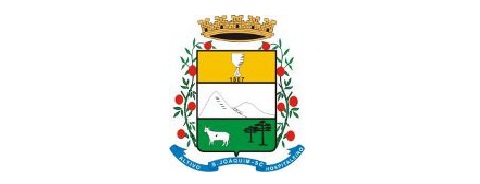 Prefeitura Municipal de São JoaquimSecretaria Municipal de Educação Cultura e DesportoFundo Municipal de Educação-FME CNPJ 19.620.562/0001-66COMUNICAÇÃO INTERNA CIRCULAR-SMECDSenhores acadêmicos;Informo a todos os acadêmicos sócios da (ASEUSJ) Associação dos Universitários de São Joaquim- SC, que o novo estudo sócio econômico do 2º semestre ocorrerá:Dia: 10/08/2019Local: Secretaria Municipal de Assistência SocialHorário: das 13h as 19hObs: Todos os associados deverão comparecer no local e horário determinado, levando seus documentos pessoais para atualização dos dados, mudança de local e renda os mesmos deverão levar xerox destes documentos. Os novos associados deverão levar todos os documentos conforme o decreto vigente e a lista encontra-se na associação.Atenciosamente,Fabiano PadilhaSecretário Municipal da Educação Cultura e DesportoFME- Fundo Municipal de EducaçãoNº: 129/2018DATA: 07/08/2019DA: SECRETARIA MUNICIPAL DE EDUCAÇÃO CULTURA E DESPORTODA: SECRETARIA MUNICIPAL DE EDUCAÇÃO CULTURA E DESPORTOPARA: ASSOCIAÇÃO DOS UNIVERSITÁRIOS PARA: ASSOCIAÇÃO DOS UNIVERSITÁRIOS ASSUNTO: ESTUDO SÓCIOECONÔMICO ASSUNTO: ESTUDO SÓCIOECONÔMICO 